Shanghai University of Traditional Chinese MedicineApplication for Accreditation on entry-level PT Program From WCPT September 2015 Table of Content	I. Background	II. Areas of Major Specialization	III. Student Development	IV. Clinical Education 	V. Teachers’ Profile	VI. Facilities and Equipment	VII. Financial SupportForeword Since the beginning of 2012, Shanghai University of Traditional Chinese Medicine (SHUTCM), with the guidance and assistance from Chinese Association of Rehabilitation Medicine (CARM) and Norwegian Mission Alliance (NMA), has set out to define areas of specialization for the broad degree program in rehabilitation medicine. SHUTCM has also sought the guidance of World Confederation for Physical Therapy (WCPT) to reach WCPT’s standards of education, improved the teaching of physical therapy in our university, and in so doing, elevated our teaching quality to international standards.In December, 2012, SHUTCM passed the preliminary review of WCPT, whose experts in this field offered their recommendations to guide us in carrying out the major specialization plan. In 2013, we adjusted our plan according to the feedback from WCPT’s preliminary review, dividing the students in sophomore and junior years, on a voluntary basis, along three areas of specialization, Physical Therapy (PT), Occupational Therapy (OT) and Speech Therapy (ST).Teaching programs were tailored to each area.In December, 2013, our major specialization plan were reviewed by NMA and CARM experts, and won approval from them.At this moment, there are 218 students specialized in PT, among which 79 are sophomores, 77 juniors and 62 seniors (in clinical internship). Among the first 71 students majoring in physical therapy after specialization, 69 of them have already graduated in June, 2015, and the remaining 2 students were delayed in their graduation plans because of failures to meet graduation requirements. In order to meet WCPT’s education requirements in PT, SHUTCM carried out a series of reform measures that have brought benefits to teachers and students as well as improved the quality of teaching and professional training. Using self-examination, self-assessment and peer reviews as the reference point, we believe that our PT education has already met WCPT’s basic standards in this academic field, so we apply for experts’ further validation and opinions on our implementation of major specialization.  To help experts better understand what we have done in major specialization and curriculum development, this report breaks down the fundamental information about SHUTCM’s PT program into the following sections:BackgroundAreas of Major Specialization Student DevelopmentClinical Education Teachers’ ProfileFacilities and EquipmentFinancial supportPart I   Background 1. About Shanghai University of Traditional Chinese Medicine (SHUTCM) SHUTCM was founded in 1956, as one of the first four state-approved institutions of higher education teaching traditional Chinese medicine in People’s Republic of China. Originally known as Shanghai Medical College of Traditional Chinese Medicine, the institution changed its name to SHUTCM in 1993. It has more than 20 schools, divisions and centers including the Schools of Basic Medical Sciences, Pharmacology in Traditional Chinese Medicine, Acupuncture and Massage, Nursing, Medical Technologies, Rehabilitation and so forth, and is affiliated with 7 hospitals (Longhua Hospital, Shuguang Hospital, Yueyang Hospital of Integrated Traditional Chinese and Western Medicines, Shanghai Municipal Hospital of Traditional Chinese Medicine, Putuo District Center Hospital, Shanghai Municipal Hospital of Integrated Traditional Chinese and Western Medicine, and Shanghai No. 7 People’s Hospital) of over 5,000 beds in wards and 10 million outpatient visits every year. SHUTCM offers three tier-1 accredited doctoral degree programs (of general field of study) in Chinese Traditional Medicine, Pharmacology in Traditional Chinese Medicine, and Chinese and Western Integrative Medicine, along with fifteen tier-2 doctoral degree programs(i.e. of a specific major), 23 tier-2 master’s degree programs, and 3 post-doctoral programs. Its doctoral degree programs cover the entire spectrum of the TCM discipline. In addition, SHUTCM offers 29 bachelor’s and associate’s degree programs, and 2 pilot majors recognized by the Ministry of Education. Today, SHUTCM also oversees 4 state-level key disciplines, 2 state-level key disciplines (under development), and 38 key disciplines listed with the State Administration of Traditional Chinese Medicine. The 2009 evaluation of academic disciplines administered by China’s Ministry of Education ranked Pharmacology and Traditional Chinese Medicine of SHUTCM first and second in the country.Rehabilitation Therapy (RT) is being taught at SHUTCM for 14 years as part of its higher education. The RT major was set up in 2001 by the university as a 3-year associate degree program. In 2006, with the approval and accreditation by the Ministry of Education of the People’s Republic of China, SHUTCM established a 4-year RT academic program conferring Bachelor of Science upon graduation. In June, 2010, having integrated the teaching, medical and research resources in rehabilitation medicine and therapy studies, SHUTCM started the first School of Rehabilitation Science in the mainland China, and the RT major became a bachelor’s degree program under the School.Since its inception, School of Rehabilitation Science has set two goals for its education programs: One is to draw on international standards to enhance the curriculum of rehabilitation therapy; the other is to establish a rehabilitation therapy curriculum system with Chinese characteristics through the combination of modern rehabilitation theories and techniques with traditional Chinese rehabilitation therapy and techniques. Two years’ hard work has put the RT major of the School of Rehabilitation Science on a steady track to achieve these goals. The major has evolved into a key field of academic study in SHUTCM, and the School of Rehabilitation Science is now the largest academy in Shanghai to offer bachelor’s degree in RT major. At the same time, the School also started master and doctoral programs in Chinese and Western Integrative Rehabilitation Medicine. In order to train more qualified physical therapists, the SHUTCM School of Rehabilitation Science has been defining areas of further specialization (physical therapy, occupational therapy and speech therapy) under the original RT major since 2011. In 2012, under the auspices of CARM, we began to seek international accreditation for our PT major, undergo reviews and evaluations from WCPT, and keep up our RT curriculum with professional standards. At the end of December, 2012, we successfully passed WCPT’s preliminary assessment, and then in June, 2013, we again successfully passed WCPT’s mid-term assessment. Drawing on WCPT’s prescriptions and instructions, we brought changes to all aspects of teaching, introducing new ideas in curriculum design, teacher’s credentials, teaching facilities, student assessment, teachers’ performance evaluations, and arrangements of clinical internship. In pursuance of the accreditation process for major specialization, we hereby submit our application to WCPT experts, requesting formal assessment of our PT major and inviting advice on future work. We hope this effort will help China to train an increasing number of physical therapists meeting international standards. 2. Profession in Practice and Social Context2.1 Social Demand According to a nationwide survey in 2006, 80 million people lived with disabilities in China, representing 6.34% of the national population. In Shanghai, 942,000 people have disabilities and most of them need rehabilitation therapy. Through diagnostic consultation, rehabilitation training, relief measures and community support programs, their self-care ability and social competence will improve significantly. Today, as the world becomes highly developed, people with disabilities are in need of more professional and custom-tailored rehabilitation services. Meanwhile, China is aging, highlighting old age health as a serious social concern as well as a rising demand for rehabilitation services among senior citizens. By the end of 2011, Shanghai’s population aged 60 or above was approaching 3.48 million, accounting for 24.5% of the city’s population with household registrations. On top of that, many people also live with chronic illness, pushing the social demand for rehabilitation services even higher. Behind SHUTCM’s commitment to RT major specialization lies our desire to serve the general public in Shanghai. However, as it currently stands, rehabilitation services and resources are in an acute short supply in China. In the mainland, there are approximately 14,000 therapists trained by in-country programs and the majority of them are in PT. With the 1.4 billion national population as the denominator, there is only less than one physical therapist for every 100,000 people. Compared with developed countries, this huge gap and enormous demand in China oblige us to come to terms with the urgency and imperativeness of producing more qualified physical therapists. Nevertheless, we also recognize that this presents an extremely daunting challenge. As an international metropolis, Shanghai is in top rank across many professional developments in the nation, including in clinical medicine. However, RT is one field where Shanghai does not boast a quality that matches its international cosmopolitan profile. According to a Shanghai Association of Rehabilitation Medicine (SHARM) survey, by February 2012, Shanghai has a total of 754 registered therapists. Most of them are physical therapists and a majority of them only have an associate’s degree in RT, which offers only general RT education without requiring PT certification. In recent years, SHUTCM and SHARM organized several short-term training programs covering PT among other topics. Also, since 2011, SHUTCM has opened a track allowing students enrolled in RT associate’s degree programs to pursue a terminal bachelor’s degree through continued education. Although these short-term and associate-to-bachelor’s transition programs have produced many professionals, they are not recognized by any international professional organization. For this reason, since 2012, SHUTCM has been seeking to set up a stand-alone PT major specialization and has so far passed WCPT’s mid-term assessment. 2.2 Local Profiles in Health, Welfare, Disabilities, Legal Framework and Social ServicesIn 1990, at the 17th Session of the 7th National People’s Congress, China adopted the Law on the Protection of Disabled Persons, which is derived from the Constitution of the People’s Republic of China and establishes broad and systematic provisions for the protection of legitimate rights and interests of people with disabilities. It is stated clearly in the Law that people with disabilities are entitled to the same equal rights as other common Chinese citizens in all areas of politics, economy, culture, social affairs and healthcare. In 1994 and 2007 respectively, the State Council of China issued Regulations on Education for the Disabled and Regulations on Employment of the Disabled with a view to ensuring the equal education and re-employment rights of people with disabilities. In 2002, 6 government agencies including China’s Ministry of Education and Ministry of Human Resources issued the joint statement of “Further Comments on How to Strengthen the Rehabilitation Work for Disabled Persons,” setting the goal of “making rehabilitation services accessible to disabled persons in 70% of urban areas and relatively well-developed regions of rural areas, and in 50% of under-developed areas by 2005; making rehabilitation services accessible to all disabled persons in both urban areas and relatively well-developed regions of rural areas, and in 70% of under-developed regions by 2010; and making rehabilitation services universally accessible to every disabled person in China by 2015.”In 2008, the State Council of China issued an opinion on enhancing social services for people with disabilities, requiring local governments at all levels to work hard to advance this goal. In 2010, China’s Ministry of health published a long-term plan on developing the academic disciplines of rehabilitation medicine and rehabilitation therapy, pointing out that “support shall be administered to universities engaged in building physical therapy and occupational therapy curricula with a view to meeting the need among people, and relevant agencies and divisions shall coordinate to define evaluation standards for such courses and institute core academic standards for the teaching of RT studies.” In addition, another paper states that, “general hospitals shall be provided with instructions on how to set up a rehabilitation department, ”and requires that the rehabilitation departments of all hospitals should have adequate and qualified rehabilitation therapistsIn the past few years, national polices and laws governing the health industry have put a continuous emphasis on the need of developing a more professionalized and academically qualified RT major to meet demand for high-quality rehabilitation services. In 2011, China brought forth a health model revolving around the ideas of “prevention, treatment and rehabilitation”. China’s Ministry of Health promulgated a regulation, “Guideline for General Hospitals on Building and Managing the Academic Discipline of Rehabilitation Medicine” (Health Min. Medical Admin.File [2011] No. 31), the article 3 of which addresses the topic of “using a host of diagnostic and treatment technologies associated with Rehabilitation Medicine including rehabilitation assessment of movement, physical therapy, occupational therapy, speech therapy, psychological rehabilitation, traditional rehabilitation therapy, rehabilitation engineering to provide comprehensive, systematic and professional diagnostic and treatment services of rehabilitation medicine to the patient,” and article 8 states clearly that general hospitals should adopt suitable technologies to offer rehabilitation diagnoses and treatment plans and one of the relevant provisions is on “physical therapy (including both therapeutic exercise and modalities”; In 2011, Ministry of Health published another paper, “Basic Academic Standards for Setting up Rehabilitation Medicine Discipline at General Hospitals (trial version), Health Min. Medical Admin. File [2011] No. 47,” making it a clear requirement that all general hospitals above tier-2classification open“ department of Rehabilitation Medicine,” in addition to a stand-alone “Physical Therapy Room,” to provide a list of specific PT services enumerated in the paper. In 2012, to provide guidelines for specialty rehabilitation hospitals, Ministry of Health printed and disseminated the paper, “Basic Standards for Rehabilitation Hospitals (2012),Health Min. Medical Admin. File [2012] No. 17,” setting forth a clear requirement that all tier-3 rehabilitation hospitals have a stand-alone “Physical Therapy Room or Department” and that all tier-2 rehabilitation hospitals demonstrate an ability to provide “physical therapy services”. In 2012, the Ministry of Health printed and disseminated the notice, “Guiding Opinions for Rehabilitation Medical Work during the Twelfth Five-Year Plan Period,”(Health Min. Medical Admin. File [2012] No. 13). To strengthen the professional talent pool in rehabilitation medicine, it is stated that “all provinces shall adapt to local conditions, make the best use of all types of resources, and carry out the training of professional rehabilitation practitioners at different levels and within different areas, with a focus on rehabilitation therapists.”At the time that the School of Rehabilitation Science was established in SHUTCM, a seminar was held to address the curriculum design for RT courses. Shanghai Health Bureau, Shanghai Municipal Commission of Education, Shanghai Association of Rehabilitation Medicine (SHARM),Shanghai Disabled Persons’ Federation, and experts from all major hospitals in Shanghai were among the participants of this event. Below is a summary of the views and recommendations brought forth at this meeting. The establishment and development of RT major will serve to advance the general level of medical care in Shanghai. A positive and effective method needs to be applied to bridge the huge gap between high demand for and low supply of rehabilitation therapists.When educating and training such therapists, a standard process has to be followed in a bid to keep up with international progress in this field.A psychological-social model has to be pushed forward as an alternative influence to the medical-care model that still dominates today’s health framework. Part II. Areas of Major Specialization1. Fundamental Principle and MethodIn 2011, Chinese Association of Rehabilitation Medicine (CARM) chose Nanjing Medical University, Medical School of Nantong University and Shanghai University of Traditional Chinese Medicine (SHUTCM) to pilot the major specialization program, in a bid to promote the internationalization of rehabilitation therapy major in China. The program requires full utilization of teaching resources both at home and abroad, revision of teaching programs in accordance with WCPT guideline, and proper dissemination of knowledge so that students could make informed choice to major in PT (Physical Therapy), OT (Occupational Therapy) or ST (Speech Therapy) on a voluntary basis.June of 2013 saw the launch of the specialization program, which covered all students in the Rehabilitation Medicine School of Shanghai University of Traditional Chinese Medicine. According to the syllabus, students shall study medical and other basic courses as freshmen and proceed on to choose specialized courses and professional basic courses in OT, PT or ST direction as sophomore and junior students for the convenience of future orientation. 2.Basic Situation  Students enrolled in the year of 2011(who were junior students at the time of specialization, and have already graduated) totaled 91, among which 71 chose PT, 13 chose OT and 7 chose ST.Students enrolled in the year of 2012 totaled 82, among which 62 chose PT, 15 chose OT and 5 chose ST.Students enrolled in the year of 2013 totaled 98, among which 77 chose PT, 14 chose OT and 7 chose ST.Students enrolled in the year of2014 totaled 99, among which 79 chose PT, 15 chose OT and 5 chose ST.Table 1    Choices by Students at Different Years3. Revision of Teaching DocumentsIn June 2010, SHUTCM set up the first Rehabilitation Medicine School in the mainland China. From the very beginning, the school sticks with international practices. Since its inception, one of the priorities has always been the constant revision of teaching plan, and raising the bar for curriculum to international entry-level standard.In 2011, the courses Rehabilitation Therapy(I)and Rehabilitation Therapy(II)were replaced by Occupational Therapy,Physical Therapy and Speech Therapy; Clinical Rehabilitation Basics (I)(II)(III), the introduction of basic theories and skills of PT, OT and ST respectively,were added to the curriculum; Human Kinesiology,Human Auxology and Rehabilitation Engineering were added; the originalTraditional Chinese Rehabilitation Skills (I) (II) (III) (IV) were integrated intoTraditional Chinese Rehabilitation Basics andTraditional Chinese Rehabilitation Skills; and Sports Anatomy was changed into Sports Functional Anatomy.In 2012, Clinical Rehabilitation Basics (I) was changed to Practical Skills of Sports Therapy; Clinical Rehabilitation Basics (II) was changed to Practical Skills of Occupational Therapy; Clinical Rehabilitation Basics (III) was changed to Practical Skills of Speech and Hearing Therapy; Therapeutic Modalities was carved out as a stand-alone course from Physical Therapy; Manual Therapy, Basic Training on Rehabilitation Research, Environment Renovation, Voice Handicap Evaluation and Therapy as well as Evidence-Based Practices were added. Meanwhile, short-semester courses and practices were included, and Geriatric Mental Health and Rehabilitation Counseling was changed to Theory and Practice on Geriatric Health.The year 2013 witnessed full-swing major specialization, where PT curriculum was overhauled and took shape in accordance with WCPT guideline, drawing strength from successful experiences of foreign schools and advice from domestic and foreign experts.Table 2    Evolution of Teaching Plan4. Introduction of Foreign Core CoursesLack of teachers, especially those with PT qualification required by WCPT, puts limit to the major specialization program. To solve this issue, the leadership of SHUTCM approve the recruitment of foreign teachers in 2013. Eligible foreign teachers who meet the requirement of WCPT can be hired to teach core courses of PT major, including motor control, neuro-physiotherapy I, neuro-physiotherapy II, orthopedics physiotherapy I, orthopedics physiotherapy II, cardiopulmonary physiotherapy, and pediatric physiotherapy, using syllabus, assessment methods, English textbooks and reference materials adopted by foreign schools. By July 2015, over 20 experienced foreign teachers with PT qualification, mostly from Taiwan and Australia, have taught 756 class hours in total in SHUTCM.5. Revision of PlacementTo help students combine theory with clinical practice, internship programs are divided into phases to encourage students to take clinical practice earlier and more frequently. The third semester of each school year (10 weeks in total) is dedicated to clinical internship and practice in placement sites. The internship program covers each discipline of clinical medicine, specialty of rehabilitation, assessment and treatment using physiotherapy, as well as traditional Chinese rehabilitation skills. For detailed information, please refer to the contents of “1.	Clinical observation in phases”.The clinical practice for senior students emphasizes on various sub-specialties of physiotherapy.Prior to the major specialization program, half of the time of placement are in rehabilitation department and the remaining half in other clinical departments. Across-discipline PT practice take up in rehabilitation department.After the specialization, priorities are shifted to specialties like orthopedics physiotherapy, neuro-physiotherapy, cardiopulmonary physiotherapy, pediatric physiotherapy, etc.Figure 1. Clinical Internship and Practice before and after Major Specialization.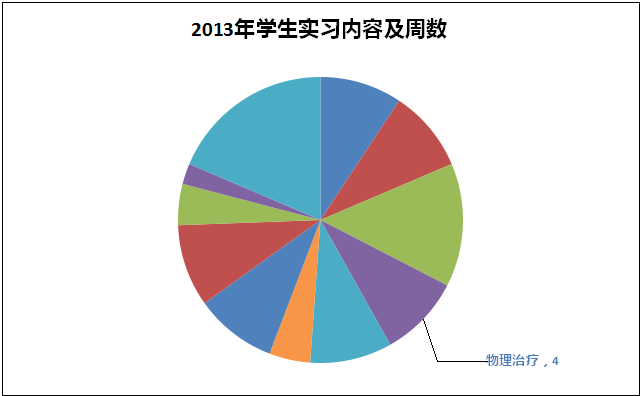 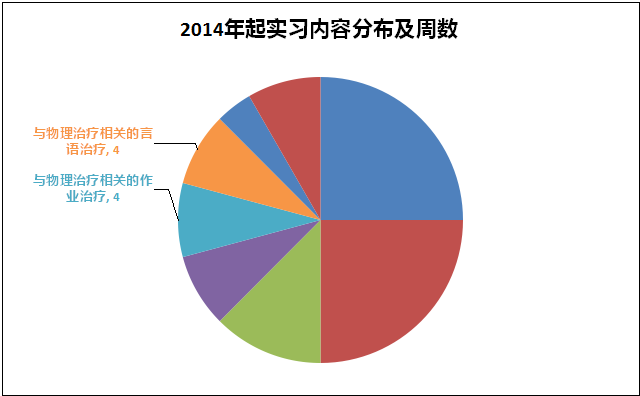 6. Improvement of Exam System6.1 Exam Methodsa. Written TestStudents spend most of their first two years in school studying theories, the result of which are mostly evaluated by written tests and process assessment. Final exam, mostly written test, will be held at the end of a semester. Test is comprised of essay questions, short answer questions, terminology identification, and multiple choices. Students are informed of the format in advance.b. Process AssessmentProcess assessment encourages students to deliver steadily and progressively. Integration of knowledge of different subjects is of great significance across the whole study program. Process assessment takes diverse forms, including test, homework, lab work, internship, thesis, case study, project, and supervisor evaluation in workplace.c. Oral Test and Operation TestIn the third and fourth semesters, oral tests and operation tests are used in assessing students’ knowledge, skills, personality maturity, professional attitude, values, behavior and future potential. In those tests, students are asked to explain some theoretical questions and academic viewpoints and demonstrate their skills in analysis, reasoning and operation.6.2 GradingStudents’ scores should be given based on the same standard. The overall performance and GPA of a student are marked against criteria set by SHTCM.Grading System6.3 Criteria for Graduation1）Students should at least get “pass” for all subjects.2）Students should finish a thesis, which is approved by at least 3 experts in thesis defense.3）Students are allowed to retake the failed courses for multiple times.III. Students Development1. Freshmen AdmissionAll applicants must finish primary and secondary school education prior to application.All applicants for rehabilitation therapy must pass admission score in national college entrance examination.All the applicants must pass an interview which takes only the best and most suitable candidates.There is no limitation on gender, nationality, age and religious belief.In addition, extra quota is given to applicants from remote areas so as to strengthen rehabilitation capacity in those areas and close the gap between remote rural areas and urban areas.2. DegreeOn the basis of the bachelor degree requirement made by the Ministry of Education of the People’s Republic of China, students will be granted Bachelor of Science after four-year’s learning (no more than six years)and passing the graduation examination, foreign language test and computer test. 3 Curriculum Plan and Content3.1 Basic PrinciplesThe ultimate objective of our program is to create excellence in clinical practice, academic studies and professional service that are in line with the mission of SHTCM.Our well-structured curriculum begins with a rich foundation of basic sciences, progresses to broad-based education in the clinical sciences, and integrates disparate clinical experiences. Our graduates are compassionate toward the patients. They wish to constantly improve themselves and regard the betterment of physical therapy in China as their vocation.The first-year of training focuses on social competencies. Courses on social sciences include politics, culture, arts, sports and languages. Students take courses on political and legislative system, obligations and responsibilities, and explore human’s living environment, society and the influence of cultural background on human activities through cultural courses. Meanwhile, equal emphases are laid on arts and sports education, which enable students to better understand the diversity of human functions. As for language, English is deemed as a pivotal tool in enhancing communication capacity. A good command of English empowers students to access up-to-date information on physiotherapy from diverse channels. On top of that, training on working ethics, social responsibility, professional obligation and team spirit run through the whole curriculum.3.2 Curriculum ContentMajor courses include human anatomy, physiology, auxology, introduction to rehabilitation medicine, introduction to rehabilitation therapy, general psychology, kinesiology, biomechanics, exercise physiology, motor functional anatomy, Chinese traditional rehabilitation basics, basic theory of TCM, medical physics basics, medical statistics, biochemistry, neuroscience, motor control and motor learning, integrated Chinese and western internal medicine, surgery, modalities, Examination Method of PT, manual therapy, musculoskeletal physiotherapy, neuro-physiotherapy, cardiopulmonary physiotherapy, pediatric physiotherapy, traditional Chinese rehabilitation skills, clinical reasoning and decision making, prosthetics and orthotics, geriatric physiotherapy, sports physiotherapy, English for physiotherapy, research methods, physiotherapy and humanistic care, acupuncture, moxibustion and massage, etc.Major practice courses include measurement of range of motion, muscle test, muscle tone test, balance performance test, test of activities of daily living, aerobic function test, gait analysis, joint mobilization training, stretching technique training, soft tissue technique training, neuro-dynamics training, training on motor control and motor learning, orthopedic physiotherapy training, training on child development test, GMFM utilization training, AIMS utilization training, 6-minute walk test, training on special orthopedic examination, training on assessment of cerebral palsy patient, training on child development therapy, training on utilization of assistive devices(cane, crutch, wheelchair), training on assessment of hemiplegic patients’ motor function, training on evaluation of hemiplegic patients’ movement, training on hemiplegic patients’ motor relearning, PNF training,  assessment of paraplegic patients’ motor function, assessment of paraplegic patients’ sensory function, training on regular spinal assessment and treatment technology, training on regular assessment and treatment techniques of lumbar vertebra diseases, training on assessment and treatment techniques of shoulder disorders, training on assessment and treatment techniques of elbow joint disorders, training on assessment and treatment techniques of wrist disorders, training on assessment and treatment techniques of hip joint disorders, training on assessment and treatment techniques of knee joint disorders, training on assessment and treatment techniques of ankle and foot disorders, spirometry experiment, maximum oxygen consumption test, training on assisted ventilation, respiratory control training, training on postural drainage of sputum excretion and percussion, cardiac auscultation training, pulmonary auscultation training, training on utilization of sputum suction apparatus, training on acupuncture and moxibustion, massage training, Tai Chi and Baduanjin exercises.3.3Guideline for Teaching PlanTable 3: Guideline for PT Teaching Plan3.4 Instructional MethodsVarious instructional methods are employed to maximize the use of educational resources, meet the educational needs of students, and develop their academic ability, clinical skills and professionalism. Students are encourage to take initiatives in their study, which will lead to critical thinking and drawing their own conclusion based on what they have observed and presumed.Following teaching methods are currently in used in our program:    1)	Lectures;    2)	Group study;    3)	Seminar;    4)	Internship;    5)	Homework;    6)	Presentation;    7)	Case study;    8)	Project;    9)	Summary;    10)	Lab work;    11)	Problem-oriented study.3.5 Exams3.5.1TestsIn the first two years, students are more focused on learning theories. Most of these courses use tests and process assessment to gauge students’ performance. Tests are scheduled at the end of each semester, most of which are written ones. Common question types are essay question, short answer question, identification of terminology, and multiple choices. Students will learn the format of a test in advance.3.5.2Process assessmentProcess assessment encourages students to make stable and progressive efforts throughout a semester. It is necessary to include knowledge of different subjects in the curriculum. Process assessment takes various forms, such as tests, homework, lab work, placement, thesis, case study, project, and feedback from the supervisor at workplace.3.5.3 Oral and operation testsIn the third and fourth semesters, oral and operation tests are used to assess a student’s mastery of knowledge, skills, personality, professional attitude, value, behavior and potential. Students will be asked to explain theoretical and academic views, and to demonstrate their skills for analysis and operation. Part IV: Clinical EducationClinical education is comprised of two parts, clinical observation (400 hours in 10 weeks) and clinical internship (1,920 hours in 48 weeks).Clinical observation in phasesClinical observation is divided into several phases, one at the end of each academic year. The arrangement helps students to have a deeper understanding about what they have learnt in classroom. See Table 4.Table 4: Arrangement for Clinical Observation2 Clinical placementThrough clinical internship, students will understand the professional connotation of a physiotherapist, nurture a high standard of moral and medical ethics, develop a rigorous research approach, communication skills and team work spirit, master critical thinking, identifying, analyzing and solving problems, and life-long learning, and form habits of prudential clinical reasoning and evidence-based physiotherapeutic treatment. The students should be able to independently assess and treat common acute and chronic neurological, musculoskeletal, respiratory and pediatric disorders, demonstrate all professional qualities as a physiotherapist, and provide proper services to customers after internship. Clinical internship, which should be no less than 1,000 hours, comprises acute treatment, pre-operation and post-operation, hospitalization, rehabilitation, home care, as well as outpatient physiotherapy. See Table 5 for detailed arrangement.Table 5: Arrangement for Clinical PlacementPart V: Teachers’ Profile1 Program heads:1.1 Alice Yee-men JONES QUALIFICATIONS2000 University of Queensland, Australia PhD (Physiotherapy)1996 Australian College of Physiotherapists FACP (Cardiopulmonary Care)1994 University of Surrey, United Kingdom MSc (Education)1992 University of Surrey, United Kingdom DipEd (Education)1992 The Chinese University of Hong Kong MPhil (Physiotherapy)1980 Sheffield Polytechnic, United Kingdom CertIT (Intensive Therapy)1976 Hong Kong Government School of Physiotherapy CertPTAWARDS* Best Paper Presentation Award, 8th International Rehabilitation Seminar, Beijing. September 2013.Title: The effect of Accu-TENS on the cardiovascular system* Nominated for the 2011 University Grants Committee Teaching Award by The Hong Kong Polytechnic University.* Best Podium Presentation Award, 6th National Cardiothoracic Special Group Conference, Sydney, Australia, October 1999.Title: The effect on sound generation of varying both gas flow rate and the viscosity of sputum-like gel in a simple tubular model.* Hong Kong Polytechnic University - President’s Award for Teaching, 1999.* Best paper presentation award, Hong Kong Physiotherapy Annual Congress. 1992.Title: Effect of Percussion and Bagging on Total Static Compliance of the Respiratory System.1.2 Xubo WuQUALIFICATIONS2015.8 Duquesne University（U.S.A）, Master degree of rehabilitation science (Physical Therapy Program)2007.7 Jiamusi University, Master degree of rehabilitation medicine and physical therapy2004.7 Jiamusi University, Bachelor of clinical medicineAcademic association:Secretary and member of standing committee, Rehabilitation Therapist Committee of Shanghai Association of Rehabilitation MedicineMember, Pediatric Committee of Shanghai Association of Rehabilitation Medicine2 Core academic faculty    In order to facilitate the professional certification process, the university sends about 10 full-time professors and therapists to the U.S. every year for a professional diplomat in physiotherapy. The first team of teachers and therapists in the program have finished their study and started clinical teaching at SHUTCM.The major specialization program calls for more teachers, a demand that cannot be covered by existing faculty of SHUTCM. With the financial support from Shanghai Municipal Commission of Education, the university recruited overseas lectures to teach core specialized courses. In the 2013-2014 academic year, a total number of 8 foreign teachers are employed to teach 9 courses. All core specialized courses, including motor control, neurological PT, orthopedic PT, cardiopulmonary PT, and pediatric PT, are taught by teachers from outside the university using international pedagogical materials and methods, with teachers within the university serving as teacher assistants and course managers.Table 6: Teachers for Core Professional Courses3 Clinical education director/coordinatorA clinical education director/coordinator is a physical therapist and academic faculty member. He is responsible for the clinical education component of the physical therapist professional entry level program, which is normally delivered by physical therapists in the clinical environment (WCPT. WCPT guideline for the clinical education component of the physical therapist professional entry level program. London, UK: WCPT; 2011).Aforementioned core specialized courses are lectured by foreign teachers. In addition, some basic professional courses and optional courses are jointly given by experienced teachers from SHUTCM and clinical TA with PT qualification. All of the physical therapists with Masters of Physical Therapy (MPT) come from affiliated schools and hospitals of the University.Table-7Clinical education director/coordinator4 Instructor at clinical placement sitesPhysical therapists in clinical placement sites supervise and evaluate the clinical skills of the student, and report the result to the higher education institution (WCPT. WCPT guideline for the clinical education component of the physical therapist professional entry level program. London, UK: WCPT; 2011).Apart from hiring the clinical physical therapists with MPT to instruct the clinical practice of students, SHUTCM has also employed therapist from Hong Kong as supervisors at clinical placement sites. Hong Kong therapists are well received by intern students and placement sites alike, as they also help to enhance the skills and clinical education capability of local therapists.Table-8 Clinical Practice Instructors from outside Mainland ChinaPart VI Facilities and Equipment1 Classroom and laboratory spaceThere are more than 10 classrooms for PT education, with a total surface area of more than 2,000m2. Among them, around 500 m2 are used for practices. A 200-m2 laboratory for movement analysis is also set up to facilitate PT research.2 Office and other spaceThe school has two campuses, one in Zhangjiang and the other in Kangqiao. Zhangjiang Campus, with 4 offices of around 200 m2, is used for education and management of students in that particular campus. Kangqiao Campus, with 10 offices and meeting rooms of around 700m2, is exclusively used by junior students of rehabilitation major. Most of the offices of full-time faculties are located in Kangqiao Campus.3 EquipmentEquipment can be divided into two major categoriesbased on their usage: equipment for PT practice and equipment for PT research.3.1 Equipment for educationThe 100 or so pieces of education and practice equipment has a total value of nearly 1.48 million yuan, including treatment couches, sports therapy equipment, modality equipment, and other.Table 9: Equipment for PT Practice (not exhaustive)3.2 Research equipmentPT research equipment includes 3D Motion Capture Systems, Isokinetic Muscle Function System, Proprioception and Balance System. Total value of these equipment stands at 2 million RMB yuan.Table 10: PT Research Equipment (non-exhaustive)Furthermore, the School has an interactive distance education system (worth more than 1.2 million RMB Yuan), which supports as many as five different locations to be connected in the same virtual classroom for discussion, demonstration and observation. The system has a B/S structure, allowing sharing of educational resources (materials and videos), online Q&A, and online management of course, tests and homework.4 Current situation of clinical education SHUTCM has 7 affiliated tier-1 hospitals, namely Longhua Hospital, Shuguang Hospital, Yueyang Hospital of Integrated Chinese and Western Medicine, Shanghai TCM Hospital, Putuo District Central Hospital, Shanghai Municipal Hospital of Integrated Traditional Chinese and Western Medicine, and Shanghai No.7 People’s Hospital. All of these hospitals have PT services, and function as placement sites for SHUTCM students.Our students can also have their clinical observation and internship in other general hospitals in Shanghai. Sunshine Rehabilitation Center, for example, is one of the largest rehabilitation centers in Shanghai, having a slew of experienced clinical teachers who guarantee the high standard of clinical internship and practice. Other possible placement sites are: Huadong Hospital, Huashan Hospital, Zhongshan Hospital, Ruijin Hospital, Xinhua Hospital, Shanghai No.1 People’s Hospital, Shanghai No. 9 People’s Hospital, and Guangji Outpatient Clinic. The purpose of internship and clinical progress programs is to meet the student’s demand for clinical education. Through these programs, students will familiarize with local conditions of physical therapy, have a better understanding of PT in China and other countries, and expand their knowledge base. These hospitals are able to provide students with clinical experience in departments such as outpatient surgery, orthopedics, neurology, neurosurgery, pediatrics, respiratory, geriatrics and rehabilitation wards.Part VII. Financial SupportThe School of Rehabilitation Science has received strong support from various entities since its inception, such as the fiscal appropriation from the central government to local authorities and National 085 Project. 16 million RMB Yuan of fiscal support has been received to date. Each year, the school is entitled to apply for following funds based on its actual educational needs. See table 11 for detailed information.Table 11: Yearly Application of Educational FundsPTOTSTTOTALStudents enrolled in 2011 7113791Students enrolled in 20126215582Students enrolled in 20137714798Students enrolled in 201479155992010 Version2012 Version2013 Version（PT）2014 Version（PT）Professional Basic CoursesNormal Human Anatomy（I）;Normal Human Anatomy（II）;Motor Functional Anatomy;Biomechanics;Normal Human Anatomy（I）;Normal Human Anatomy（II）;Motor Functional Anatomy;Biomechanics;Kinesiology;Human Auxology;Introduction to  Rehabilitation Medicine;Introduction to Rehabilitation Therapy;Normal Human Anatomy;Physiology;Psychology;Kinesiology;Human Auxology;Biomechanics;Exercise physiology;Motor Functional Anatomy;Introduction to Rehabilitation Medicine;Introduction to Rehabilitation Therapy;Normal Human Anatomy;Physiology;Psychology;Kinesiology;Human Auxology;Biomechanics;Exercise physiology;Motor Functional Anatomy;Specialized CoursesIntroduction to Rehabilitation Medicine;Examination Method of Rehabilitation;Rehabilitation Therapy（I）;Rehabilitation Therapy（II）;Clinical Rehabilitation;Introduction to Rehabilitation Medicine;Examination Method of Rehabilitation;Physical Therapy;Occupational Therapy;Speech Therapy;Clinical Rehabilitation;Modalities;Examination Method of Physiotherapy;Manual therapy;Orthopedics physiotherapy（I）;Orthopedics physiotherapy（II）;Neurologic physiotherapy（I）;Neurologic physiotherapy（II）;Cardiopulmonary physiotherapy;Pediatric physiotherapy;ModalitiesExamination Method of Physiotherapy;Manual therapy;Orthopedics physiotherapy（I）;Orthopedics physiotherapy（II）;Neurologic physiotherapy（I）;Neurologic physiotherapy（II）;Cardiopulmonary physiotherapy;Pediatric physiotherapy;Optional CoursesNosography Basics（I, II）;Internal Medicine;Surgery;Prosthetics and Orthotics;Community Rehabilitation;Geriatric Mental Health and Rehabilitation Counseling;Practical Skills of Exercise Therapy;Practical Skills of Occupational Therapy;Practical Skills of Speech and Hearing Therapy;Nosography Basics（I, II）;Internal Medicine;Surgery;Prosthetics and Orthotics;Modalities;Manual Therapy;Environment Renovation;Basics on Rehabilitation Research;Biochemistry;Neuroscience;Motor control;Internal Medicine;Surgery;Clinical Reasoning and Decision-making;Prosthetics and Orthotics;Geriatric Diseases Physiotherapy;Sports Physiotherapy;English for Physiotherapy;Physiotherapy and Humanistic Care;Environment Renovation;Biochemistry;Neuroscience;Motor control;Internal Medicine;Surgery;Clinical Reasoning and Decision-making;Prosthetics and Orthotics;Geriatric Diseases Physiotherapy;Sports Physiotherapy;English for Physiotherapy;Physiotherapy and Humanistic Care;Environment Renovation;TypeTypeCodeCodeCourse NameCreditHoursCredit BreakdownCredit BreakdownCredit BreakdownYearYearYearYearYearTypeTypeCodeCodeCourse NameCreditHoursLecturePracticeSelf-study123344Liberal EducationCompulsory Liberal courses08.042.0.208.042.0.2Introduction to Chinese Modern and Contemporary History3423933Liberal EducationCompulsory Liberal courses08.037.0.208.037.0.2Ethics and Laws3423933Liberal EducationCompulsory Liberal courses08.025.0.108.025.0.1Basic Principles of Marxism3423933Liberal EducationCompulsory Liberal courses08.041.0.508.041.0.5Thoughts of Chairman Mao and Socialism with Chinese Characteristics5706465Liberal EducationCompulsory Liberal courses08.057.0.108.057.0.1Situation and Policy (I)114141Liberal EducationCompulsory Liberal courses08.057.0.208.057.0.2Situation and Policy (II)114141Liberal EducationCompulsory Liberal courses05.011.0.105.011.0.1English (I)3.57056143.5Liberal EducationCompulsory Liberal courses05.002.0.105.002.0.1Japanese (I)Liberal EducationCompulsory Liberal courses05.011.0.205.011.0.2English (II)3.57056143.5Liberal EducationCompulsory Liberal courses05.002.0.205.002.0.2Japanese (II)Liberal EducationCompulsory Liberal courses06.011.0.106.011.0.1Basic Applied Computer Technology57035355Liberal EducationCompulsory Liberal courses08.031.0.108.031.0.1Medical Ethics1.521211.5Liberal EducationTotal (10 courses)Total (10 courses)Total (10 courses)Total (10 courses)29.545537735431910.5Liberal EducationOptional liberal coursesIdeology and PoliticsIdeology and PoliticsIdeology and Politics4Liberal EducationOptional liberal coursesHumanity and SocietyHumanity and SocietyHumanity and Society6Liberal EducationOptional liberal coursesNature and ScienceNature and ScienceNature and Science5Liberal EducationOptional liberal coursesCultural Heritage and DevelopmentCultural Heritage and DevelopmentCultural Heritage and Development8Liberal EducationOptional liberal coursesLife and ValueLife and ValueLife and Value4Liberal EducationOptional liberal coursesForeign Language and Cross-Culture ExchangesForeign Language and Cross-Culture ExchangesForeign Language and Cross-Culture Exchanges7Liberal EducationTotalTotalTotalTotal34Professional Basic CoursesProfessional Basic Courses18.001.0.2Introduction to Rehabilitation MedicineIntroduction to Rehabilitation Medicine1141221Professional Basic CoursesProfessional Basic Courses18.004.0.9Introduction to Rehabilitation TherapyIntroduction to Rehabilitation Therapy3423663Professional Basic CoursesProfessional Basic Courses01.111.0.2Human AnatomyHuman Anatomy6846Professional Basic CoursesProfessional Basic Courses01.151.3.1PhysiologyPhysiology4564Professional Basic CoursesProfessional Basic Courses01.201.0.1General PsychologyGeneral Psychology2.5352.5Professional Basic CoursesProfessional Basic Courses18.010.0.3KinesiologyKinesiology2282262Professional Basic CoursesProfessional Basic Courses18.011.0.2Human AuxologyHuman Auxology2282262Professional Basic CoursesProfessional Basic Courses03.047.0.1Basics of Medical PhysicsBasics of Medical Physics2282Professional Basic CoursesProfessional Basic Courses04.029.0.2BiomechanicsBiomechanics3423Professional Basic CoursesProfessional Basic Courses16.003.0.2Exercise PhysiologyExercise Physiology2282262Professional Basic CoursesProfessional Basic Courses18.012.0.2Motor Functional AnatomyMotor Functional Anatomy342251433Professional Basic CoursesProfessional Basic Courses09.213.0.2Chinese Traditional Rehabilitation BasicsChinese Traditional Rehabilitation Basics2.5353052.5Professional Basic CoursesProfessional Basic Courses18.032.0.1Basic Theory of TCMBasic Theory of TCM2282Total (13 courses)Total (13 courses)Total (13 courses)Total (13 courses)Total (13 courses)3549022.512.5Specialized coursesSpecialized courses18.015.0.2Therapeutic ModalitiesTherapeutic Modalities456332034Specialized coursesSpecialized courses18.015.0.8Examination Methods of PTExamination Methods of PT456332034Specialized coursesSpecialized courses18.021.0.1Manual TherapyManual Therapy342251433Specialized coursesSpecialized courses18.015.0.5Physiotherapy Practice of Musculoskeletal Joint DisordersPhysiotherapy Practice of Musculoskeletal Joint Disorders4563320344Specialized coursesSpecialized courses18.015.0.6Musculoskeletal Joint Disorders PTMusculoskeletal Joint Disorders PT4563320344Specialized coursesSpecialized courses18.015.0.3Practice of Neuro-physiotherapyPractice of Neuro-physiotherapy4563320344Specialized coursesSpecialized courses18.015.0.4Applied Neuro-physiotherapyApplied Neuro-physiotherapy4563320344Specialized coursesSpecialized courses18.015.0.7Cardiopulmonary PhysiotherapyCardiopulmonary Physiotherapy4563320344Specialized coursesSpecialized courses18.015.0.9Pediatric PhysiotherapyPediatric Physiotherapy4563320344Specialized coursesSpecialized courses18.014.0.2Traditional Chinese Rehabilitation SkillsTraditional Chinese Rehabilitation Skills57035355Total (10 courses)Total (10 courses)Total (10 courses)Total (10 courses)Total (10 courses)4056032420927162424Optional professional basic coursesOptional professional basic courses01.192.0.1Medical StatisticsMedical Statistics2.5352.5Optional professional basic coursesOptional professional basic courses18.044.0.1BiochemistryBiochemistry3423Optional professional basic coursesOptional professional basic courses18.045.0.1NeuroscienceNeuroscience3423Optional professional basic coursesOptional professional basic courses18.046.0.1Motor ControlMotor Control3423Optional professional basic coursesOptional professional basic courses03.041.3.3Advanced MathematicsAdvanced Mathematics3423Optional professional basic coursesOptional professional basic courses09.021.0.5Integrated Chinese And Western Internal MedicineIntegrated Chinese And Western Internal Medicine3423Optional professional basic coursesOptional professional basic courses09.043.0.3SurgerySurgery3423Optional professional basic coursesOptional professional basic courses18.047.0.1Rehabilitation PsychologyRehabilitation Psychology2.5352.5Total (8 courses)Total (8 courses)Total (8 courses)Total (8 courses)Total (8 courses)233228.514.5Optional Specialized CoursesOptional Specialized Courses18.048.0.1Clinical Reasoning and Decision MakingClinical Reasoning and Decision Making2282082Optional Specialized CoursesOptional Specialized Courses09.034.0.6Prosthetics and OrthoticsProsthetics and Orthotics45638184Optional Specialized CoursesOptional Specialized Courses18.015.3.1Geriatric PhysiotherapyGeriatric Physiotherapy342301023Optional Specialized CoursesOptional Specialized Courses18.015.3.2Exercise PhysiotherapyExercise Physiotherapy342301023Optional Specialized CoursesOptional Specialized Courses18.015.3.3English for PhysiotherapyEnglish for Physiotherapy228282Optional Specialized CoursesOptional Specialized Courses18.049.0.1Research MethodsResearch Methods1141131Optional Specialized CoursesOptional Specialized Courses18.008.6.2NutriologyNutriology2.535352.5Optional Specialized CoursesOptional Specialized Courses18.026.0.1Environment RenovationEnvironment Renovation2282082Optional Specialized CoursesOptional Specialized Courses18.015.3.4Physiotherapy and Humanistic CarePhysiotherapy and Humanistic Care228  2082Optional Specialized CoursesOptional Specialized Courses18.018.0.1Acupuncture, Moxibustion And MassageAcupuncture, Moxibustion And Massage570491835Total (10 courses)Total (10 courses)Total (10 courses)Total (10 courses)Total (10 courses)26.5371281837Sort-Semester PracticeSort-Semester Practice10.005.0.7Nursing Theory and PracticeNursing Theory and Practice42 weeks4Sort-Semester PracticeSort-Semester Practice10.020.6.1Rehabilitation Internship (I)Rehabilitation Internship (I)42 weeks4Sort-Semester PracticeSort-Semester Practice10.025.4.1Acupuncture and Massage PracticeAcupuncture and Massage Practice42 weeks4Sort-Semester PracticeSort-Semester Practice10.020.6.2Rehabilitation Internship (II)Rehabilitation Internship (II)42 weeks410.020.6.3Rehabilitation PracticeRehabilitation Practice42 weeks4TotalTotalTotalTotalTotal20884Graduation PracticeGraduation PracticeRotationRotation484848Graduation PracticeGraduation Practice10.002.0.2OrientationOrientation222Graduation PracticeGraduation Practice10.302.0.3Skill TestsSkill Tests111Graduation PracticeGraduation Practice10.303.0.4SummarySummary111Graduation PracticeGraduation Practice10.310.0.8Graduation Practice LectureGraduation Practice Lecture101010TotalTotalTotalTotalTotal626262NameContentCreditDurationNursing theories and practice*Appearance requirement*Grading nursing *Laws, regulations and safety on nursing*Disinfection and isolation*Principles of aseptic technique*Education demonstration: aseptic technique and intramuscular injection42weeksRehabilitation Observation (1)*Regulations of the outpatient and inpatient services of rehabilitation*Common diseases treated by physiotherapy (mainly adult neurologic disease and child development disorders)42weeksAcupuncture, moxibustion and massage practice*Dialectical theories and methods in Chinese Medicine*Accu-point selection in acupuncture, moxibustion and massage, and its application*Common diseases in Orthopedics, and their treatment42weeksRehabilitation Observation (2)*Knowledge about common diseases treated by physiotherapy (orthopedic and cardiopulmonary disorder)*Spinal cord injury*Community care of the old42weekRehabilitation practical training*Manipulation*Therapeutic Exercises42weekDepartmentDurationOrthopedic and musculoskeletal physiotherapy12weeksNeurologic and nervous system physiotherapy12weeksICU and cardiopulmonary physiotherapy6weeksPediatric physiotherapy4weeksPhysiotherapeutic practice to cooperate with Occupational therapy4weeksPhysiotherapeutic practice to cooperate with Speech therapy 4 weeksAcupuncture and moxibustion2weeksTraditional Manipulation (Chinese Tuina)4weeksNameIs a member of WCPT’s member organization in the countryInstituteacademic qualificationParticipates in physical therapistentry level curriculum developmentSubject leaderOther subjectsDevelopment planAlice JonesYESAustraliaPhDYESCardiopulmonary physiotherapy  Wendy TJ WangYESTaiwanDPT（USA）YESMusculoskeletal PTYang ZhihongYESTaiwanPhD(AU)YESMusculoskeletal PTZheng ZhixiuYESTaiwanPhD（USA）YESMusculoskeletal PTChen XiuyiYESTaiwanPhDYESNeurological PhysiotherapyWennie HuangYESTaiwanDPT（USA）YESNeurological PhysiotherapyHsiu-Ching ChiuYESTaiwanPhD(AU)YESPediatric  PhysiotherapyCheng XinyiYESTaiwanPhD（USA）YESMotor ControlXubo WuNOSHTCMMSYESGeriatric physiotherapyPhDJiawen CuiNo SHTCMMSYESExam and assessXiaoyi ZhuNOSHTCMMSYESExam and assessYang SongbinNOSHTCMPhDNOHuman developmentQi RuiNOSHTCMPhDNOModalityFeng WeiNOSHTCMPhDNOKinesiologyZhao XianliNOSHTCMPhDNOExercise physiologyZhangcaiNOSHTCMPhDNOSports injury physiotherapyLin JianhuaNOSunshine Rehabilitation CenterMPTYESManual therapyNameIs a physical therapistInstituteAcademic qualificationParticipation in physical therapistentry level curriculum developmentSpecialtyLin JianhuaYESSunshine Rehabilitation CenterMPTYESMusculoskeletal PTLiu HuaweiYESSunshine Rehabilitation CenterMPTYESNeurological PhysiotherapyZhu JinjieYESSunshine Rehabilitation CenterMPTYESMusculoskeletal PTHu JiaYESSunshine Rehabilitation CenterMPTYESNeurological PhysiotherapyZhang BeihuaYESSunshine Rehabilitation CenterMPTYESPaediatric PTHe YalinYESSunshine Rehabilitation CenterMPTYESCardiopulmonary physiotherapyYi QiangYESShanghai Municipal Hospital of TCMMS YESNeurological PhysiotherapySheng JinYESLonghua Hospital, Shanghai University of TCMMS YESNeurological PhysiotherapyZhixing ZhouYESLonghua Hospital, Shanghai University of TCMMS YESMusculoskeletal PTXiaoyi ZhuYESYueyang HospitalMS YESGeriatric physiotherapyNameIs a physical therapistIs a member of WCPT’s memberorganization in the countrySpecialtyDurationCoco KooYESYES(Hong Kong)Cardiopulmonary2 weeksPamela ChanYESYES(Hong Kong)Cardiopulmonary2 weeksLouis LeeYESYES(Hong Kong)Neurological4 weeksRaymond TsangYESYES(Hong Kong)Musculoskeletal4weeksYahui HuangYESYES(Taiwan)Pediatric2weeksNameModelCountry of ProductionUnit price ( RMB Yuan)QuantityTotal price (RMB Yuan)1Ultra-Violet Therapeutic EquipmentZYY-9China4,50014,5002Diode laser Treatment ApparatusSUNDOM-213China35,000135,0003Infra-Red Therapeutic Equipment350China3,20013,2004Digital Electric Simulator on Meridian Parallel PointsSMD-AChina49,800149,8005Intermediate Currency Therapeutic UnitZp-800China19,200119,2006DC Induction ElectrizerDL-ZⅡChina96019607Multi-functional Moxibustion MachineDAJ-8China6,50016,5008Myoelectric Biofeedback EquipmentAM1000AChina85,000185,0009Microwave Therapy ApparatusECO-100DChina30,000130,00010Magneto-Thermo-Vibration Therapy MachineY-1China4,50014,50011Smart Wax Therapy System6130EChina98,000198,00012Upper Limbs Hydrotherapy KF-W-1China45,000145,00013Lower Limbs Hydrotherapy  KF-W-1China43,000143,00014Rehabilitation Training Machine for Continuous Passive Elbow MovementWKS-1China48,000148,00015Electric Tilting Couch (2-fold)CaRe 305AChina49,800149,80016Multi-function Bed for Manipulations (2-fold)CaRe 308BChina28,000256,00017Multi-function Bed for Manipulations (5-fold)CaRe 308AChina46,000292,00018Bobath Electric Lifting BedCaRe309AChina33,000266,00019Multi-purpose Training Couch (with Suspension Frame)O-QWJ-02China7,12017,12020Thermostatic Water BathDK-600China2,20012,20021PTTraining Couche B-PTC-01China1,59046,36022Ring Toss (Standing)O-TAQ-01China57642,30423Finger TrainerO-SZX-01China1,44045,76024Trainer for Hand CoordinationO-PHXChina46441,85625Geo-shape BoardO-JHTChina39841,59226Elastic Band for Muscle TrainingE-TLDChina152460827Rolling BarrelO-GTQChina2,49612,49628Finger LadderO-SJTChina62442,49629Simulate OT ToolsO-MZGChina60842,43230Finger Board (Wood)O-FZB-01China182472831Coordinating Trainer Of Upper ExtremityE-SZX-01China74442,97632Dressing Training BoardO-CYBChina70442,81633Arm HangerO-SXJ-01China2,24048,96034Balance WalkT-0003China3,64813,64835Therapy BallC-BSQ-01China1,50446,01636ADLKitchenW-CJU-01China31,040131,04037CommadoA-ZBQ-02China15,200115,20038WheelchairAR-500China2,18012,18039Toilet PushchairSW-21WChina3,25013,25040Showering Chair98071China1,60011,60041Shoulder ErgometerJKJ-1China11,500111,50042Elbow ErgometerJK-H2China7,80017,80043Lower Limbs ErgometerJK-AChina16,800116,80044AnkleErgometerJKF-1China8,50018,50045MirrorE-JZJ-02China1,30811,30846Dumbbell SetE-YALChina850185047Gymnastic Rods And BallsE-TCB-01China760176048Pulse Oxyhemoglobin Saturation MeterPC-60China3,90027,80049Simplified Evaluation Tool For Upper ExtremityF-SZJChina68643,12050Protractor GoniometerF-JDCChina64041,36051Sebum ThicknessMeterGN-PZJChina1,25045,00052Back-Leg-Chest DynamometerF-BLJChina3,80415,21053Hand DynamometerF-WLJChina1,88047,52054StopwatchF-MBChina180118055Ultrasound Therapy UnitPHYSIOSON-ExpertGermany58,000158,00056Larynx Pareses and Dysphagia Diagnose and Therapy UnitVocastim-MasterGermany128,0001128,00057Computer Low-Frequency Therapy UnitES-420Japan38,000138,00058Impulse Ultrashort Wave Therapy UnitUWM-02Japan46,800146,80059HydrocollatorT-8-MUSA48,000148,00060Pressure MovementUnit900plusSouth Korea23,500123,50061Ice BarrelChattanoogaUSA9,80019,80062Upper Limb ExerciserE4000UK190,0001190,000TotalTotalTotalTotalTotalTotal1,479,906No.NameModelQuantityDate of PurchaseUnit Price(RMB Yuan)13D Motion Capture SystemsLUKOTRONIC AS20012013.41,200,0002Isokinetic Muscle Function System3510012012.5800,0003Sling Rehabilitation Exercise Training System1004312014.5600,0004Pro-Kin Line SystemPK254P12010.12400,000TotalTotalTotalTotalTotal2,000,000ProjectSponsorAmount(Thousand RMB Yuan)YearInitial investment in Rehabilitation Medicine SchoolShanghai Education Commission1,0002010Pilot reform of medical education excellence centersShanghai Education Commission1,0002011Rehabilitation training labCentral government’s fiscal appropriation to local authorities 2,0002011Innovation in integrated Chinese and western rehabilitation medicineSocial undertakings expenses 3202012Innovation platform of TCM rehabilitationShanghai Education Commission2,5002012Innovation platform and the establishment of rehabilitation majorSocial undertakings expenses5002013Clinical practice base of rehabilitationCentral government’s fiscal appropriation to local authorities1,2502013Teaching capability and qualification enhancement of rehabilitation majorCentral government’s fiscal appropriation to local authorities6002013Professional training of integrated Chinese and western rehabilitation medicine085 Project2,0002013Training of rehabilitation therapists integrating Chinese and western medicineFunds earmarked to enhance subject-building1,0002015Clinical practice base of rehabilitation (supportive facilities)Shanghai Education Commission4502015Modern vocational training program -- rehabilitationShanghai Education Commission3,7002015